Enquiries: L. Mnyukana lmnyukana@ingwecollege.edu.za 	Tel:039 940 2142 Ext.122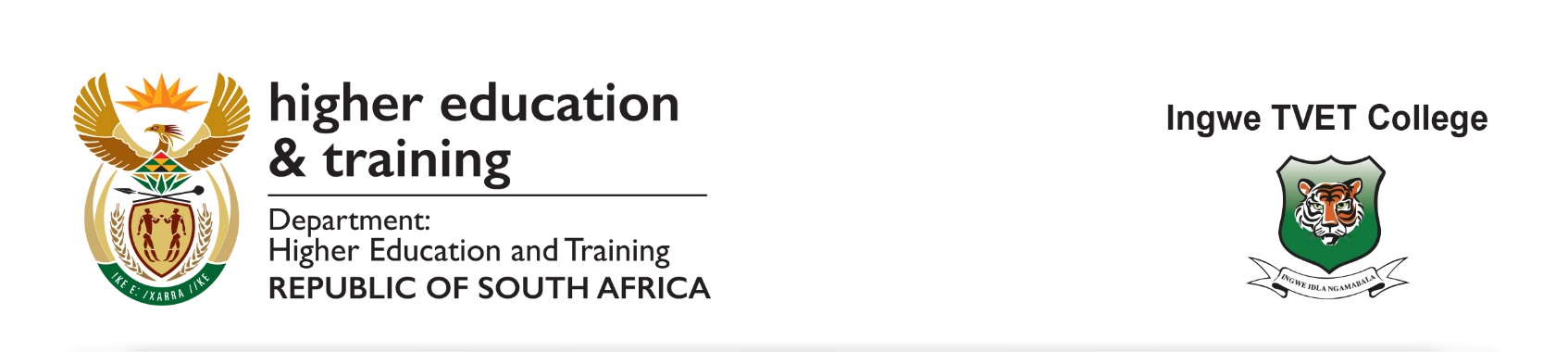 BID NOTICEIngwe TVET College invites professional, competent and experienced service providers for supply, delivery and erection of two (02) prefabricated structures. The bid documents will be available from the SCM unit upon payment of a non-refundable fee of R150.00 (One hundred and fifty rand only) and be available on College website, Tender Bulletin and eTender for free. The deposit is to be paid into the College’s bank account, namely First National Bank, Branch Code: 210821, Account No.: 6203 339 0353, with proof of deposit prior to collection of the bid document from the SCM office, bid document will be available on Friday, 07 October 2022Completed Bid documents are to be placed in a sealed envelope endorsed “ SUPPLY AND DELIVERY OF SEVENTY (70) COMPUTERS FOR NGQUNGQUSHE CAMPUS – BID NUMBER: INGWE/07/2022’’ must be deposited in the bid box/tender box, situated at the Reception Area, at Ingwe Administration Centre, Badibanise A/A Mount Frere 5090 not later than 11H00 on Friday, 28 October 2022. THE FOLLOWING MANDATORY DOCUMENTS MUST BE SUBMITTED WITH QUOTATIONS AND FAILURE TO SUBMIT WILL LEAD TO THE BIDS BEING DECLARED NON-RESPONSIVE:Price(s) quoted must be valid at least thirty (30) days from date of your offer Price(s) quoted must be firm and must be inclusive of VATFirm delivery period must be indicated.A valid Tax Clearance certificate and / or SARS TAX Compliance status with PIN.Company municipal statement of account not older than three (3) months or company lease agreement if renting premises or affidavit from SAPS stating that the company is not obliged to pay municipal rates or ward council letter confirming the proof of address for the company for non – rates paying areas or rural areas.Updated CSD report (Central Supplier Database) Joint Ventures to attach: JV Agreement, Consolidated BBBEE certificate and letter of Signatory. Proof of supplier being a registered reseller or distributer for ICT hardware is required.Completed SBD 4 – as per PFMA SCM Instruction No. 03 of 2021/22 effective from 1 April 2022, the revised SBD 4 must be fully completed and signed. SBD 8&9 are repealed (no longer required). Failure to submit as instructed will lead to the bids being declared non – responsive. Bidders must download the revised SBD 4 from the College website or National Treasury website.BIDDERS SHOULD TAKE NOTE OF THE FOLLOWING BID CONDITIONS:  Ingwe TVET College Supply Chain Management Policy will apply;80/20 preferential procurement point system will be applied.Ingwe TVET College does not bind itself to accept the lowest bid or any other bid and reserves the right to accept the whole or  part of the bid;Bids which are late, incomplete, unsigned or submitted by facsimile or electronically will not be accepted.No quotations will be considered from persons in the service of the state.Failure to comply with these conditions may invalidate your offer.Evaluation Criteria for this procurement will be as follows:Stage 1 – Price and Preferential Points System. Price Points                                          = 80BBBEE verification level points         = 20TOTAL				           =100Points must be awarded to a bidder for attaining the B-BBEE status level of contribution in accordance with the table below:Enquiries should be directed to:Ms. A. Madukuda       Tel: 039 940 2142 or     amadukuda@ingwecollege.edu.za (Bidding process)    Mr. S. Mnqeta            Tel: 039 940 2142 or     smnqeta@ingwecollege.edu.za (Technical queries)____________________________Mr. B. Nkonyane (The Principal)Date:………………………………BID DESCRIPTIONCLOSING DATESUPPLY AND DELIVERY OF SEVENTY (70) COMPUTERS FOR NGQUNGQUSHE CAMPUS.28 OCTOBER 2022BID NUMBER: INGWE/07/2022CLOSING TIME: 11H00B-BBEE Status Level of ContributionNumber of Points (80/20 System)12021831641258667482Non-Compliant Contributor0